                                                              Особиста анкета кандидата на навчання (будь ласка заповніть друкованими літерами)Прошу о прийнятті мене  в навчальному році  …………………………… на перший рік: навчання першого рівня – бакалаврату, за спеціальністю Адміністрація❑навчання першого рівня – бакалаврату, за спеціальністю Національна безпека❑навчання першого рівня – бакалаврату, за спеціальністю Політологія❑навчання другого рівня – магістратури, за спеціальністю Політологія п’ятирічного навчання  на рівні магістратури за спеціальністю Шкільне та дошкільне навчанняв Академії Прикладних Наук у Вроцлаві у формі  стаціонарній /   нестаціонарній з використанням сучасних методів i технік дистанційного навчання (e-learning).Обрана спеціальність: ………………………………………………………………………………………………………………Особисті дані (потрібно виписати з пред’явленого документу, що засвідчує особистість)Адреса проживанняПоштова адреса (потрібно заповнити, якщо адреса проживання є іншою)ОсвітаДодаткова інформаціяДо анкети додані наступні документи:ЗАЯВА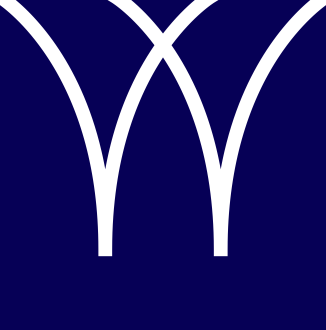 AКАДЕМІЯ ПРИКЛАДНИХ НАУКУ ВРОЦЛАВІПрізвище………………………………………………………… Ім’я ……………………………………………………………Дівоче прізвище ………………………………………………………….………………………….      Стать   Ж     Ч   Імена батьків: Батько ………………………………………… Матір ……………………………………………………………Дата народження ……………………… Місце народження ………………………………... Область …………………………Ідентифікаційний код |__|__|__|__|__|__|__|__|__|__|__|              Паспорт (номер і серія) |__|__|__|_-_|__|__|__|__|__|__|Орган, що видав ……………………………….………………………………………дата видачі……………………………….Громадянство …………………………………………………………… Карта Поляка (відн. до іноземців)  TAK     НІ    	Реєстраційний номер Карти Поляка (якщо є) …………………………………………………………………………………………Місто: ………………………………………………………… Поштовий код |__|__|_-_|__|__|__|  Пошта……………………….……Тип місцевості: |  Село|  Місто| Область: …………………………………………………………………………Вулиця: ………………………………………………………………………… Номер будинку: ………………номер квартири………..……Контактний телефон: …………………………	 E-Mail: ……………….……………………………………	Вулиця ……………………………………Номер будинку ………………… номер квартири……………… Місто ……………………………………Поштовий код |__|__|_-_|__|__|__| Пошта …………………………Назва і місто, в якій була закінчена середня школа ……………………………………………………………………………………Дата закінчення……………………………… № атестату про закінчення середньої школи …………………………………………………………Повна назва i адреса закінченого вищого навчального закладу……………………………………………………………………………………………………………………………………………………………………………………………………………….…………………Напрямок навчання …………………………………………… Отримана спеціальність……………………...………………… Отриманий рівень освіти: |  бакалавр |  магістр| у формі: |  стаціонарній |  нестаціонарній |Дата закінчення ………………………………………Номер диплома…………………………………………….……………  я маю /   я не маю / свідоцтво про недієздатність.

( у випадку позитивної відповіді, просимо о наданні копії свідоцтва про рівень недієздатності)
1.Для навчання на рівень бакалавра, або цілісного п'ятирічного навчання на рівень магістра:Ксерокопія атестата (або іншого рівнозначного документа) про повну середню освіту, разом з ксерокопією виписки оцінок2.Для навчання на рівень магістра, на підставі вже отриманого рівня бакалавра або ліцензіата: Ксерокопія диплома бакалавра або ліцензіата разом з ксерокопією виписки оцінок3.Вислала/ав фотокартку у форматі 45 x 35 мм (зроблена згідно з вимогами оформлення та видачі документів) в електронному форматі (розширення  jpg/jpeg) за адресою: zagranica@naukistosowane.edu.plПісля завершення роботи приймальної комісії , оригінали документів,  можна буде отримати назад у деканаті самого навчального закладу.Після завершення роботи приймальної комісії , оригінали документів,  можна буде отримати назад у деканаті самого навчального закладу.Після завершення роботи приймальної комісії , оригінали документів,  можна буде отримати назад у деканаті самого навчального закладу.                      Правдивість даних які були зазначені мною в анкеті, підтверджую власним підписом. 
Надаю згоду для опрацювання моїх особистих даних адміністрацією академії Прикладних Наук у Вроцлаві,
вул. Петуньова 9, 53-238  Вроцлав. Надаю згоду для опрацювання моїх особистих даних для необхідних цілей, в процесі реалізації влаштування на роботу, процесу навчання, створення архіву, згідно з затвердженим законом в дню 10.05.2018 року 
про охорону особистих даних (t.j. Dz. U. z 2019 r. poz. 1781) і розпорядженням Європейського Парламенту i Ради 
№ 2016/679 в дню 27 квітня 2016 р. У справі охорони фізичних осіб  в зв’язку з опрацюванням особистих даних  у справі вільного надходження таких даних , а також скасування директиви  95/46/WE, в процесі навчання і в період 50 років після закінчення згідно з законом про науку і навчання у вищих закладах   (t.j. Dz. U. z 2022 r. poz. 574 z późn. zm.) і нормативно-правовому акту виданому на цій підставі. Особі, чиї дані використовуються, надане право спостерігати за їх використанням, зміну, усунення, обмеження опрацювання, висунення заперечення що до опрацювання, право на перенесення даних, з виключенням даних, які вже опрацьовані і знаходяться в архіві Навчального закладу на підставі окремих законів. Також  надане право на подання скарги до Голови управління захисту персональних даних. Надання даних є однією з умов для прийняття кандидата на навчання, яке буде реалізоване завдяки Навчальному закладу. Контакти до спеціаліста із захисту персональних даних: iod@naukistosowane.edu.plСвідомо заявляю, що ознайомлений/на з інформацією щодо вартості оплати за навчання, а також інших наданих послуг Навчальним закладом, які є у доступі  www.naukistosowane.edu.plНавчання та оплата не підлягають зміні в процесі самого навчання!	…………………………………………………	Дата і підпис кандидата	………………………………………………………………	Дата і підпис людини, яка приймає анкету і документи 